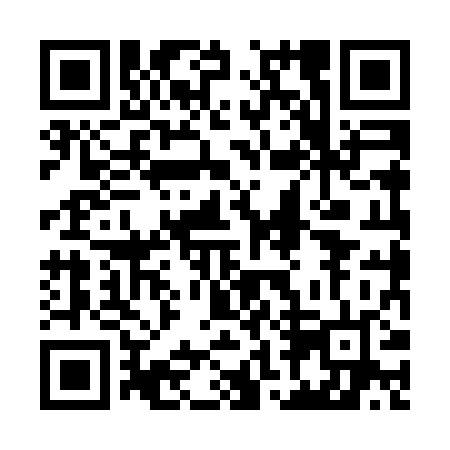 Prayer times for Alexandra Channel, UKWed 1 May 2024 - Fri 31 May 2024High Latitude Method: Angle Based RulePrayer Calculation Method: Islamic Society of North AmericaAsar Calculation Method: HanafiPrayer times provided by https://www.salahtimes.comDateDayFajrSunriseDhuhrAsrMaghribIsha1Wed3:305:2712:536:008:2010:172Thu3:275:2512:536:018:2110:193Fri3:245:2312:526:028:2310:224Sat3:215:2112:526:038:2410:255Sun3:195:1912:526:048:2610:286Mon3:165:1812:526:058:2810:307Tue3:135:1612:526:068:2910:338Wed3:105:1412:526:078:3110:369Thu3:075:1312:526:088:3210:3910Fri3:045:1112:526:098:3410:4211Sat3:015:0912:526:108:3510:4412Sun3:005:0812:526:108:3710:4513Mon2:595:0612:526:118:3910:4514Tue2:585:0512:526:128:4010:4615Wed2:585:0312:526:138:4210:4716Thu2:575:0212:526:148:4310:4817Fri2:565:0012:526:158:4510:4818Sat2:564:5912:526:168:4610:4919Sun2:554:5812:526:178:4710:5020Mon2:544:5612:526:178:4910:5121Tue2:544:5512:526:188:5010:5122Wed2:534:5412:526:198:5210:5223Thu2:534:5312:526:208:5310:5324Fri2:524:5112:536:218:5410:5425Sat2:524:5012:536:218:5610:5426Sun2:514:4912:536:228:5710:5527Mon2:514:4812:536:238:5810:5628Tue2:504:4712:536:248:5910:5629Wed2:504:4612:536:249:0010:5730Thu2:494:4512:536:259:0210:5831Fri2:494:4512:536:269:0310:58